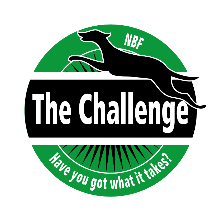 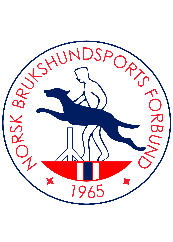 Lagkonkurransen kårer beste lag på The Challenge.Hvert lag må bestå av 3 eller 4 deltagere derav de 3 beste blir gjeldende.Lag kan settes sammen av deltagere med en felles tilhørighet. 
(eks. land, klubb, kennel, organisasjon el.) Navnet på laget må gjenspeile tilhørigheten. Ytterligere informasjon finner du under statutter på www.the-challenge.noDet er premiering av de 3 beste lagene.Påmeldingsfrist lag: 03. juli 2023 (samme frist som for individuell påmelding)PÅMELDING THE CHALLENGE 2023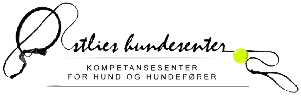  Lag konkurranseNavn lag:Nr.HundeførerHundens navnRase123Res.STED, DATO OG UNDERSKRIFTSTED, DATO OG UNDERSKRIFTSTED, DATO OG UNDERSKRIFTSTED, DATO OG UNDERSKRIFTPåmeldingen sendes til:challenge@norsk-brukshundsport.noSted / dato:Underskrift:Påmeldingen sendes til:challenge@norsk-brukshundsport.noPåmeldingen sendes til:challenge@norsk-brukshundsport.no